36 TASK CARDSPrepositions, Interjections, and ConjunctionsANSWER KEY INCLUDEDJust print what each student needs!10 Interjection CardsPreposition Cards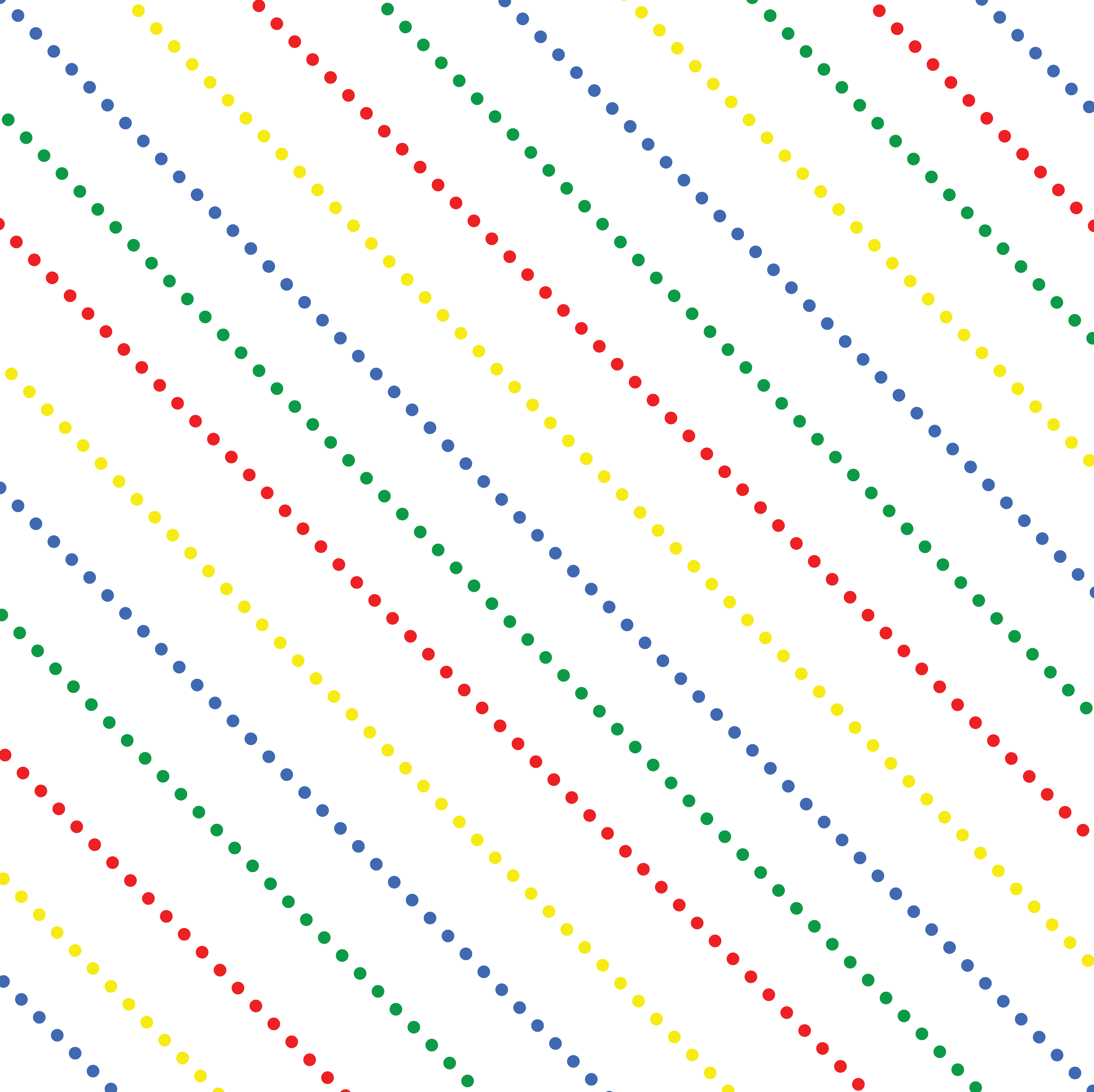 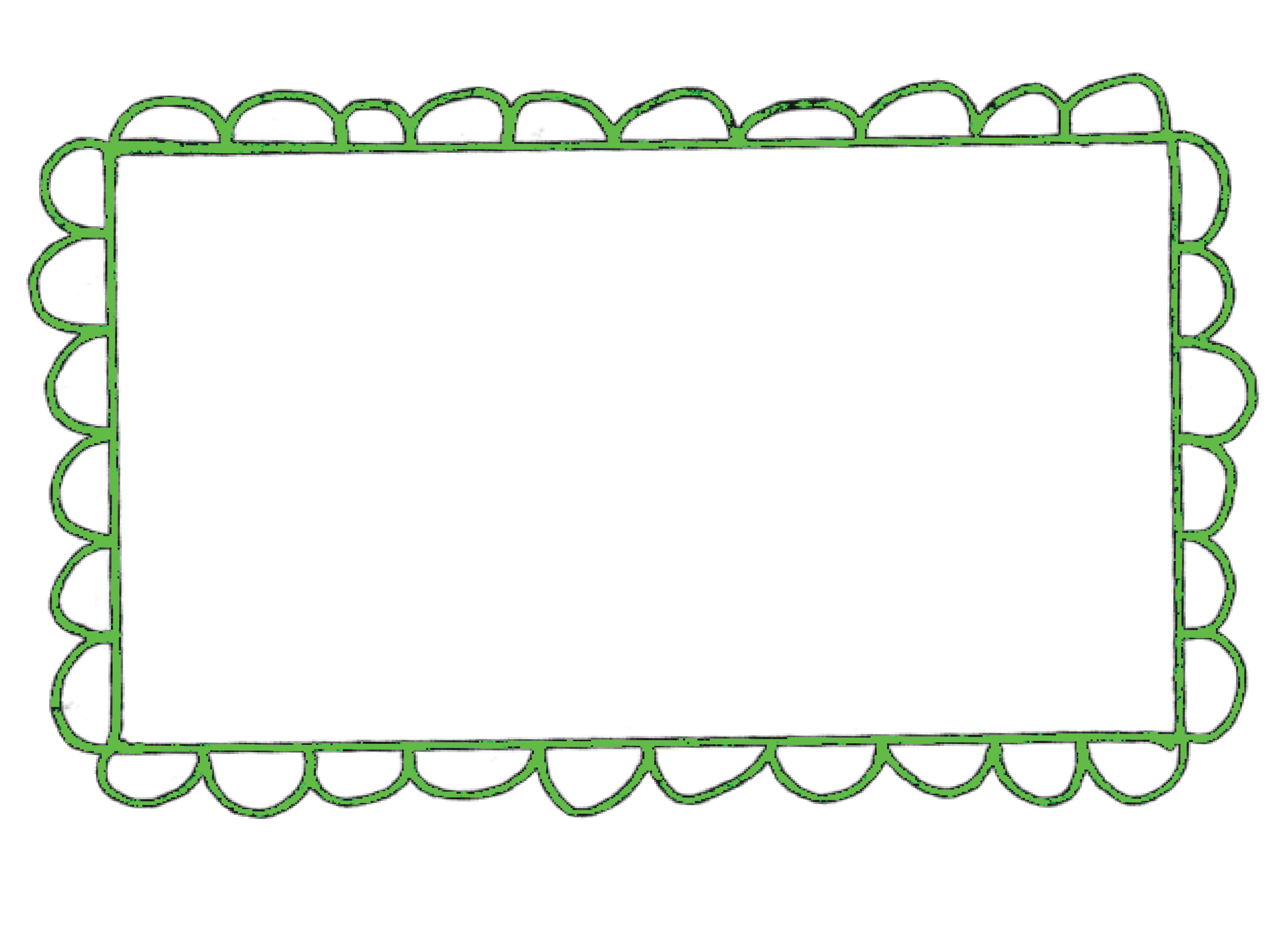 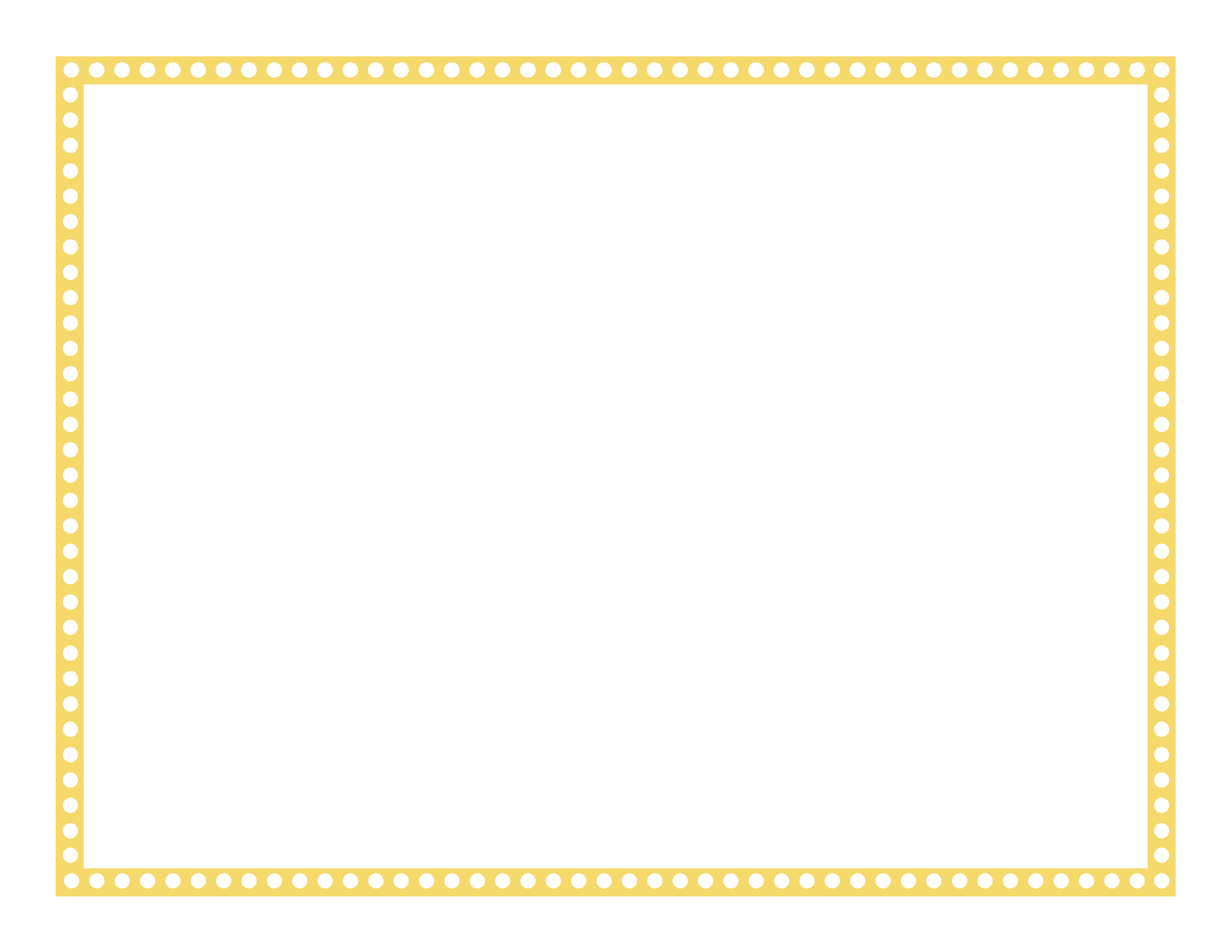 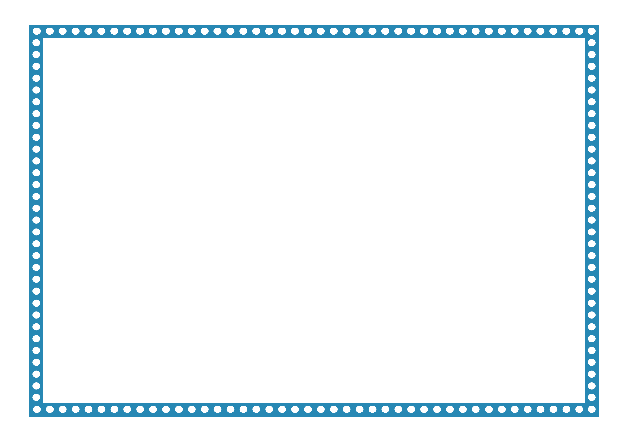 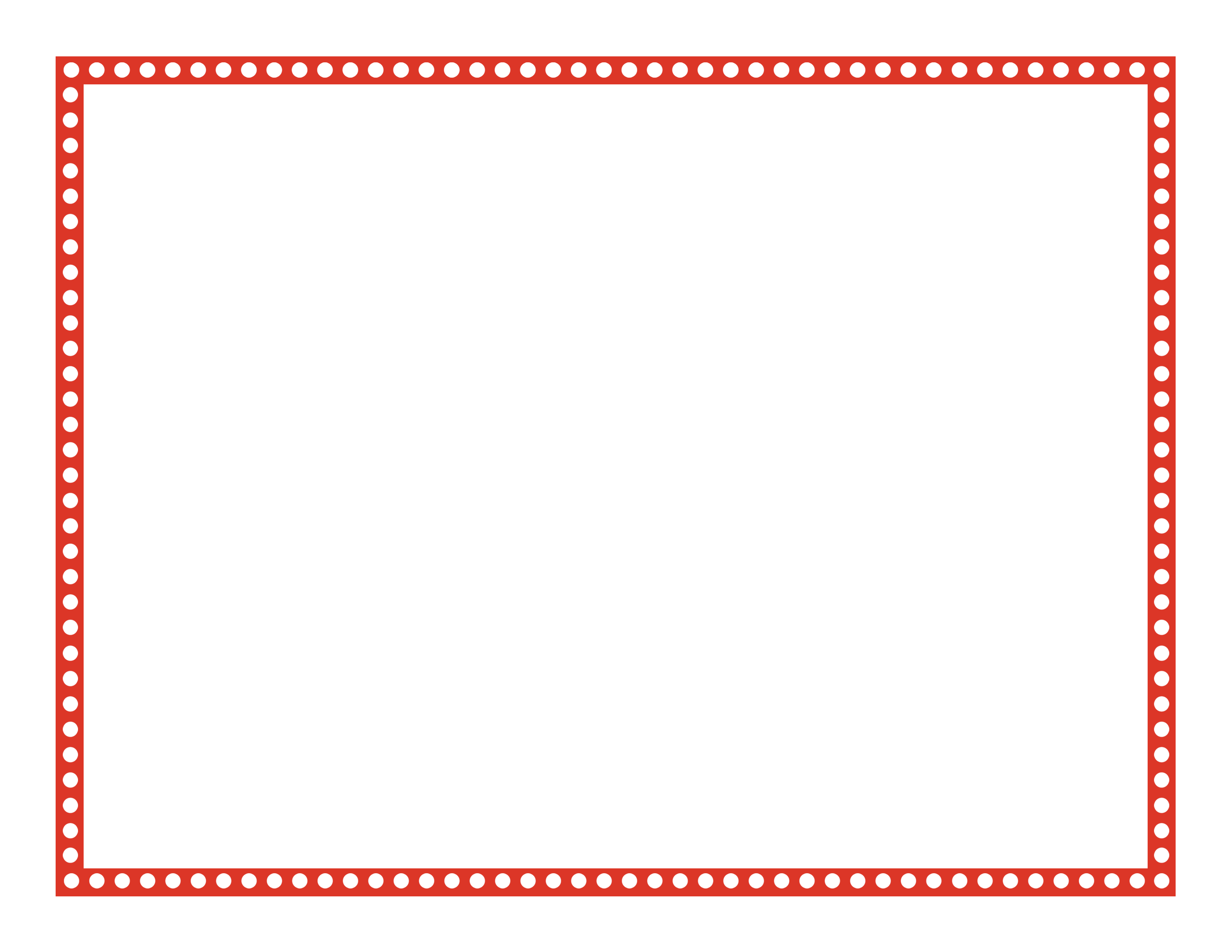 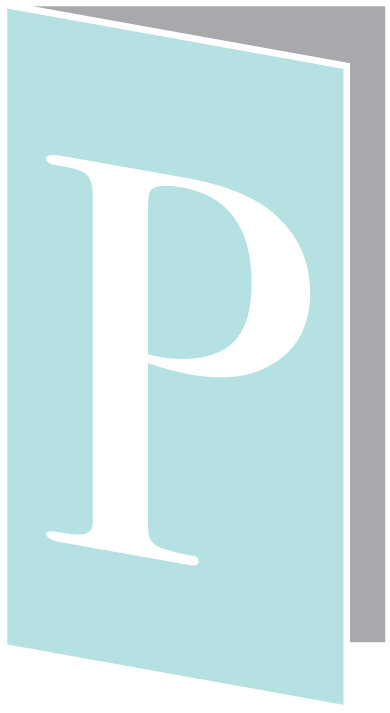 PREPOSITION	1Under the table, I saw a mouse.5 Subordinating Conjunction CardsSUBORDINATING  CONJUNCTION	11Because she is nice, I really want to be her friend.Preposition, Interjection & Conjunction Reference SheetPREPOSITIONS- The function of a preposition is to SHOW POSITION.INTERJECTION- The function of an interjection is to SHOW EMOTION.*The difference between an interjection and an onomatopoeia is that an interjection does not make the sound it is describing.CONJUNCTIONS- Coordinating ForThe function of a conjunctionCONJUNCTIONS- SubordinatingThe function of a subordinating conjunction is to connect two ideas in a sentence.And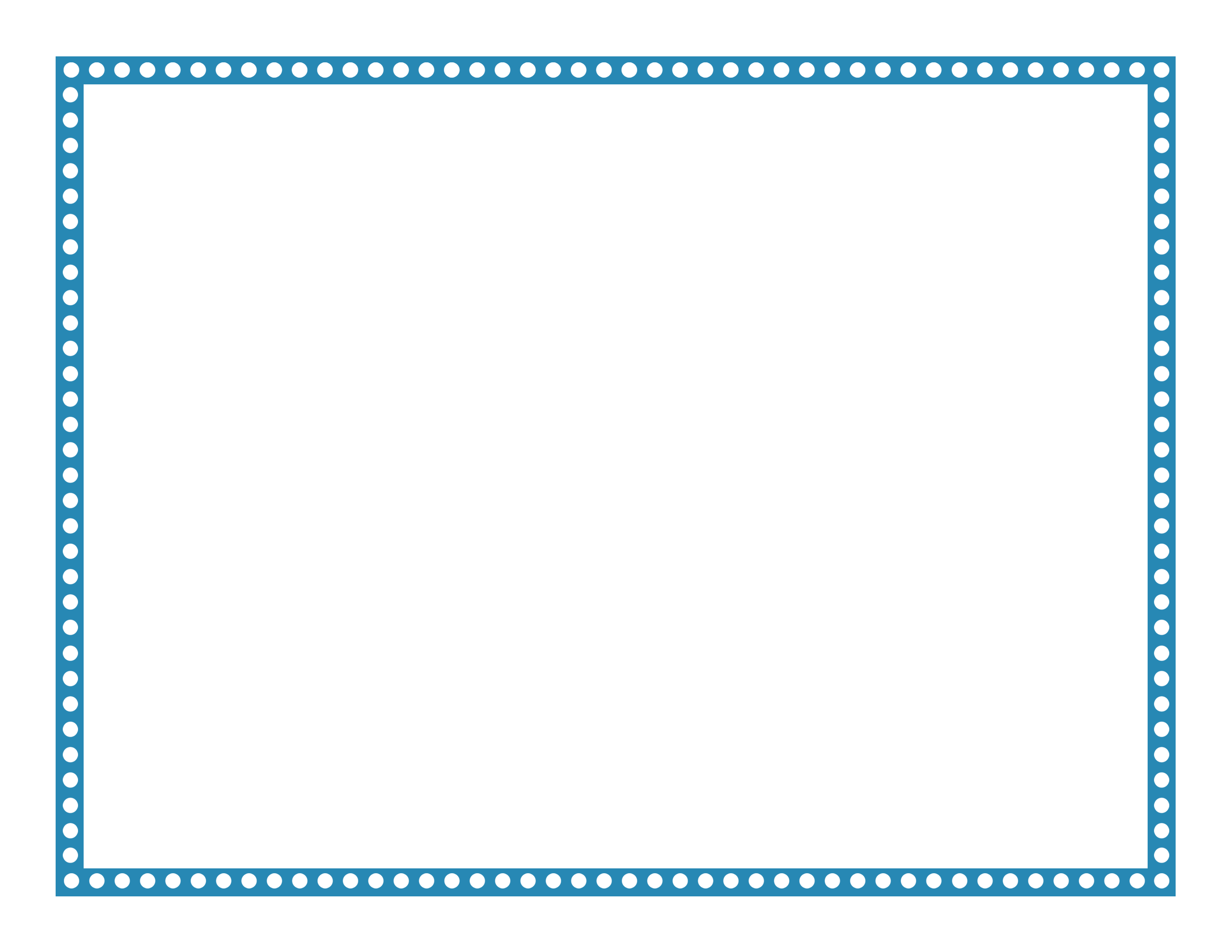 Nor But Or Yet Sois to connect.*When combining two sentences,you must use a comma then the conjunctionExample: I like yellow.You like blue.I like yellow, and you like blue.*In a sentence, if you have two ideas that are connected and it is NOT a coordinating conjunction- it is a subordinating conjunction.PREPOSITIONDirection  CardWrite the prepositional phrase on your recording sheetCircle the prepositionUnderline the prepositional phrasePREPOSITION	1Under the table, I saw a mouse.PREPOSITION	2I saw your pencil near the book shelf.PREPOSITION	3Please send the note to me.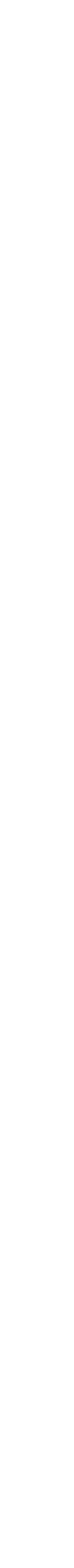 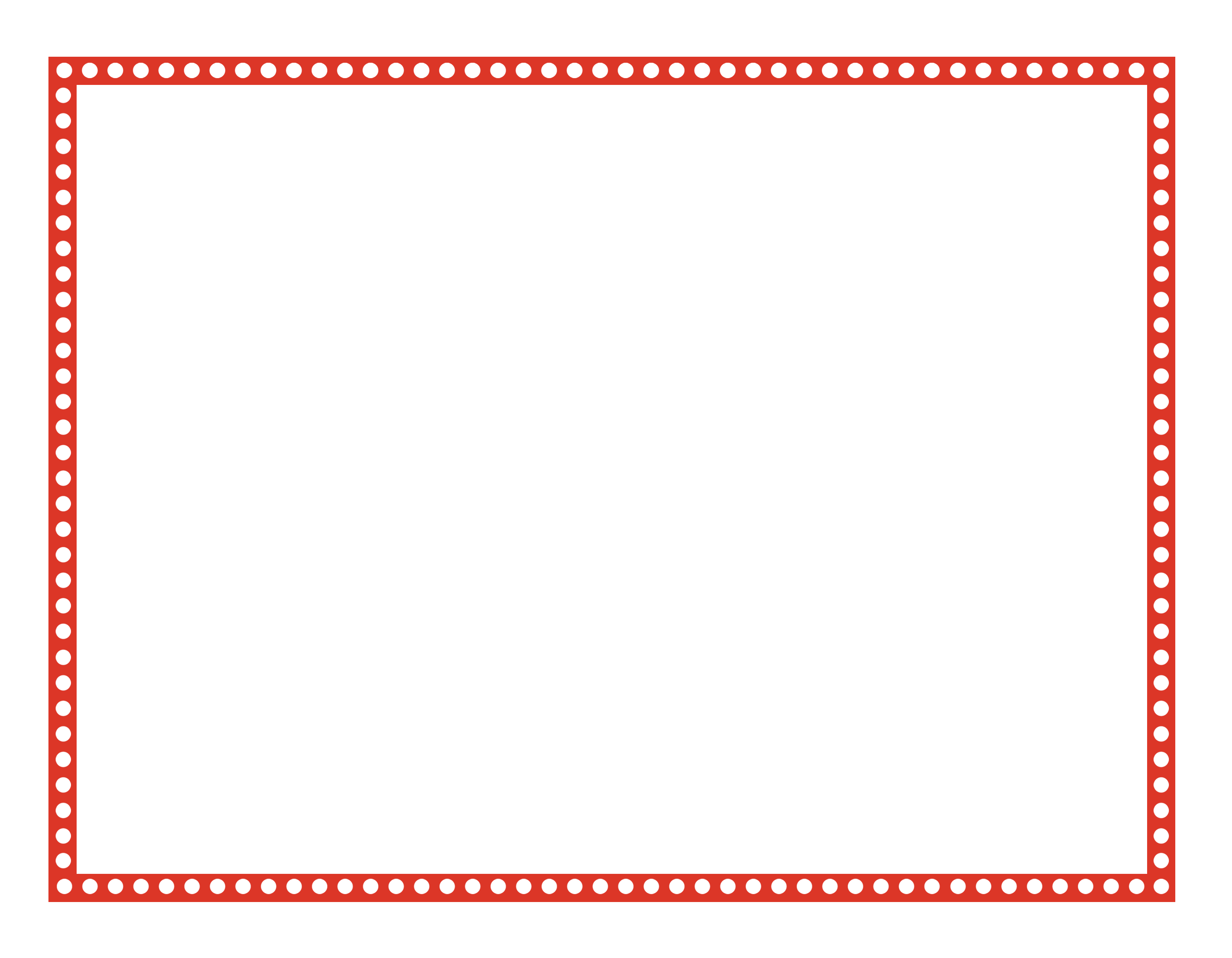 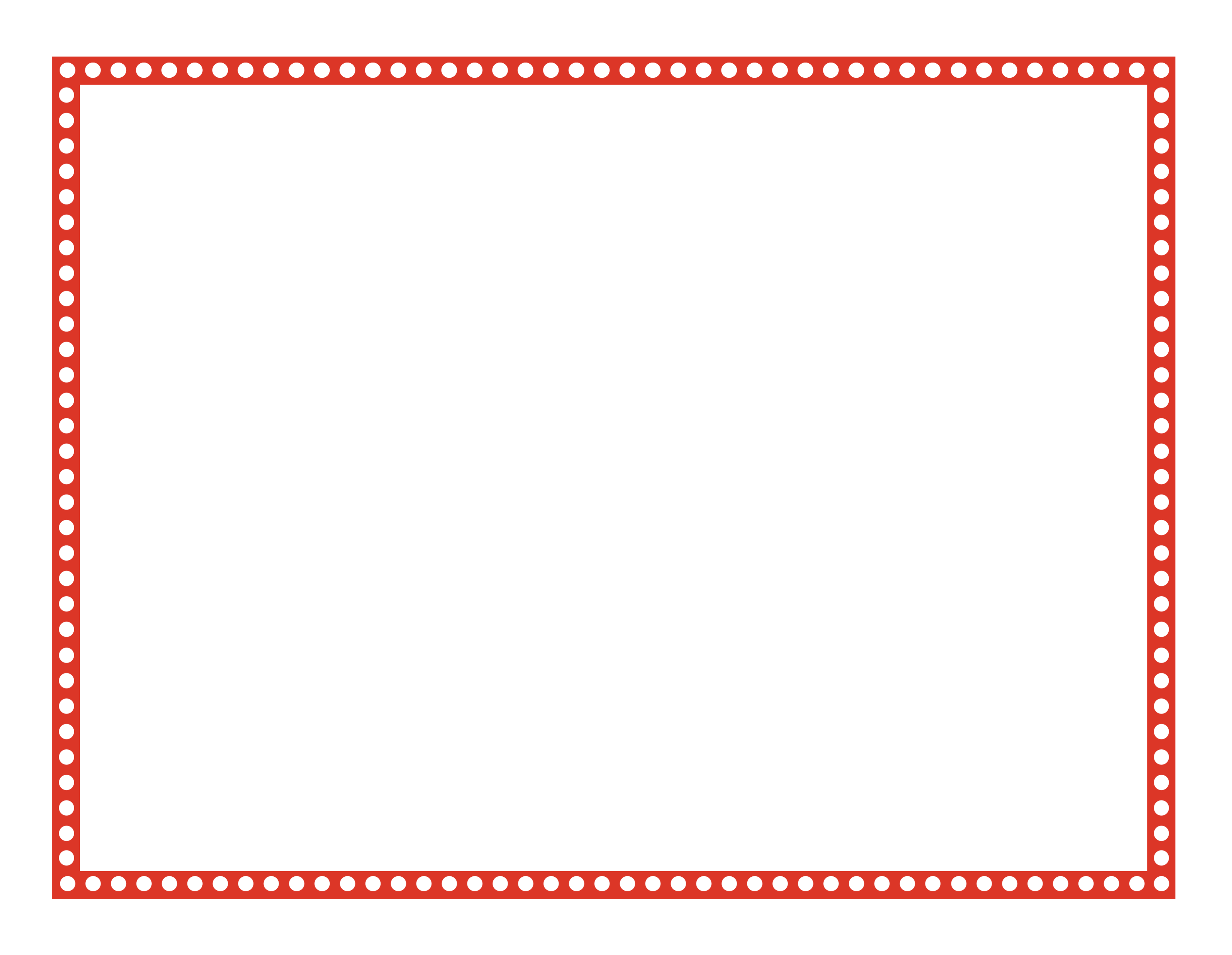 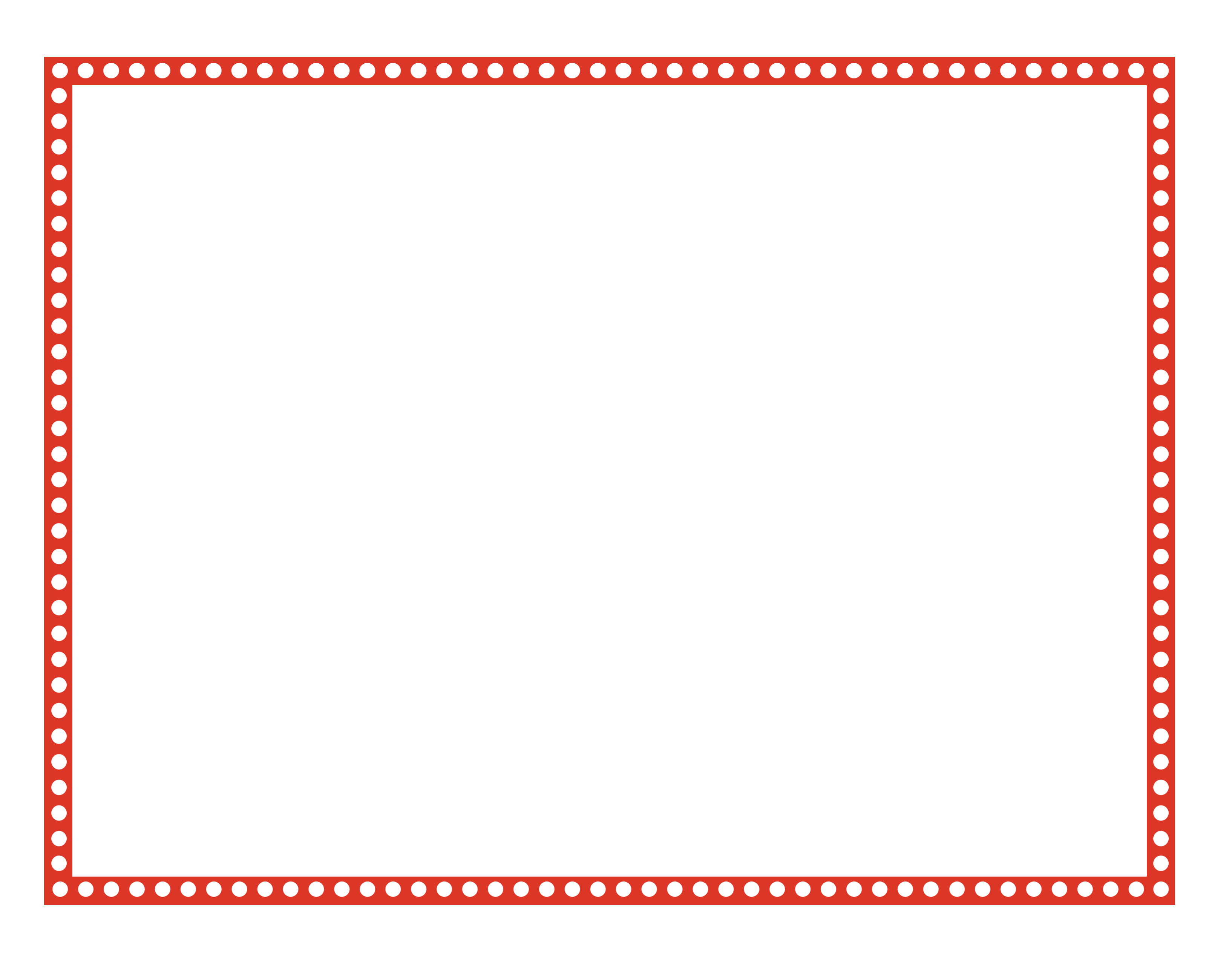 Preposition, Interjection & Conjunction Reocrding Sheet 	Interjection	Preposition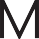 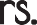 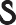 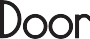 1.2.	3.4.	5.6.	7.8.	9.10.	11. 1.	 2.	3.	4.5. 	Interjection	1.  2.	3.4.5.Mrs. Patrick’s Open DoorPreposition, Interjection & Conjunction Reocrding Sheet 	Coordinating   Conjunction	6.7.  Coordinating	Conjunction 1.	 2.	3.	4.5.8.  9.	10. Subordinating	Conjunction11.12.13.14.	15.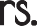 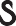 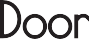 Mrs. Patrick’s Open DoorABOUTAROUNDBETWEENINSIDEOUTSIDEUNDER-NEATHABOVEATBEYONDINTOOVERUNTILACROSSATOPBYNEARPASTUPAFTERBEFOREDOWNOFSINCEUPONAGAINSTBEHINDDURINGOFFTHROUGHWITHALONGBELOWEXCEPTONTOWITHINAMIDBENEATHFROMONTOTOWARDWITHOUTAMONGBESIDEINOUTUNDERAMONGYumHeyOhGeezWowYuckByeHumYoYahooOuchOhHuhWhewOopsYesStopYeahDuhHooray